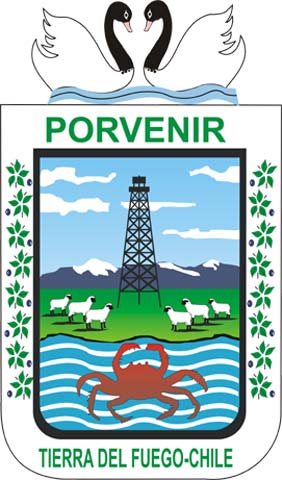 Llamado a Concurso PublicoLa Ilustre Municipalidad de Porvenir, llama a Concurso (servicio a honorarios) para el cargo de APOYO FAMILIAR INTEGRAL PARA EL PROGRAMA FAMILIAS DEL SUBSISTEMA DE SEGURIDADES Y OPORTUNIDADES, a un profesional jornada completa en conformidad a Convenio 2022 suscrito con FOSIS. Para postular se solicitan los siguientes antecedentes:Currículum Vitae actualizado, con los documentos de respaldo que acrediten los siguientes requisitos:Ser Profesionales y/o técnicos, preferentemente del área de las ciencias sociales y/o administrativas, titulados en universidades, institutos profesionales, centros de formación técnica y/o establecimientos educacionales que impartan carreras técnicas. Sin embargo, en aquellas localidades en que no exista acceso a dichos profesionales o técnicos, éstas deberán ser personas calificadas para prestar los servicios requeridosConocimiento:Nivel usuario de Programas computacionales Microsoft Office (Word, Excel) y uso de internet.Conocimientos básicos en el Sistema de Protección Social. Conocimientos en Modelo de trabajo en Red y enfoque comunitario.Conocimientos en enfoque de Género.Se requiere a un/a profesional o técnico que presente las siguientes competencias:Interés y motivación por el trabajo en terreno con población en situación de extrema pobreza, pobreza y vulnerabilidad; lo que implica disposición para adecuar los horarios a los tiempos de las familias. Interés y compromiso con el trabajo con familias en situación de extrema pobreza, pobreza y vulnerabilidad, motivando la participación de hombres y mujeres. Compromiso con la superación de la pobreza.Disposición al cambio y al conocimiento continúo.Habilidades para establecer relaciones de trabajo positivas y colaborativas.Habilidades para el trabajo en equipo.Conocimiento de las redes institucionales locales y capacidad de generar nuevas redes dirigidas a familias y personas en situaciones de pobreza.Experiencia en el área social y conocimiento de las temáticas del programa.Por la naturaleza del rol se deberá contar con experiencia profesional en temáticas asociadas al trabajo con familias en extrema pobreza y tener principalmente interés de trabajar en terreno o de forma remota de acuerdo a la disponibilidad  de las familias, lo que necesariamente conlleva un horario flexible, de terreno (cuando la situación sanitaria lo permita), en el sentido de distribuir la dedicación horaria de acuerdo a las disponibilidades que las familias tengan para participar (en horarios distintos a los de sus actividades regulares como trabajo y estudios). Se debe presentar Currículum Vitae, Carnet de Identidad, adjuntar Fotocopia Simple de Certificado de Título Profesional y Antecedentes profesionales y académicos.Cronograma Proceso:  El contrato será bajo la modalidad de prestación de servicios a honorarios y su duración será desde el inicio de la fecha de contratación y se extiende hasta el 31 de diciembre del año en curso.Honorario a Percibir: Jornada completa $1.103.400.- (Bruto Mensual).Los antecedentes deben ser enviados al correo electrónico lpinto@muniporvenir.clEl Plazo de Postulación vence, impostergablemente, el viernes 04 de marzo de 2022 a las 12:00 horas.EtapaFechaConvocatoria (Presentación de Documentos)Desde el 28 de febrero al 04 de marzo de 2022Admisibilidad y análisis curricular07 y 08 de marzo de 2022Entrevista vía Remota09 de marzo de 2022Proceso de Cierre de Concurso Publico y Elaboración de Actas de Selección 10 y 11 de marzo de 2022Comunicación de resultados a la persona seleccionada14 de marzo de 2022